Section 2 -Accounting Statements 2021/22 forWHITEHAVEN TOWN COUNCILYear ending	Notes and guidancePlease round all figures to nearest £1. Do not leave any2022£	£boxes blank and report £0 or Nil balances. All figures must agree to underlying financial records.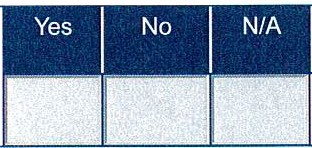 I certify that for the year ended 31 March 2022 the Accounting Statements in this Annual Governance and Accountability Return have been prepared on either a receipts and payments or income and expenditure basis following the guidance in Governance and Accountability for Smaller Authorities - a Practitioners' Guide to Proper  Practices  and present  fairly the financial position of this authority.Signed by Responsible Financial Officer before being presented to the authority for approval\.-I	--e.JLQI confirm that these Accounting Statements were approved by this authority on this date:'	C::;, -+"--	.:2.o.22·as recorded in minute reference::i o ,	/ 2	4,-.,Signed by Chairman of the meeting where the Accounting Statements were approved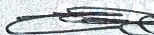 Date\  C,; L--	:)..0.· 2.·- 2....Annua   l Governance and Accountability Return 2021/22 Form 3Local Councils, Internal Drainage Boards and other Smaller Authorities*Page 5 of 61. Balancesbroughtforward355,334475,142Total balances and reserves at the beginning of the yearas recorded in the financial records. Value must agree to Box 7 of previous year.2. (+) Precept or Rates and Levies437,769433,574Total amount of precept (or for IDBs rates and levies) received or receivable in the year. Exclude any grants received.3. (+) Total other receipts55,78355,703Total income or receipts as recorded in the cashbook less the precept or rates/levies received (line 2). Include anygrants received.4. (-) Staff costs87,76991,707Total expenditure or payments made to and on behalf of all employees. Include gross salaries and wages, employers NI contributions, employers pensioncontributions, gratuities and severance payments.5. (-) Loan interest/capital repayments00Total expenditure or payments  of  capital and interest made during the year on the authority's borrowings (if any)6. (-) All other payments285,975298,521Total expenditure or payments as recorded in the cash- book less staff costs (line 4) and loan interest/capital repayments (line 5).7. (=) Balances carried forward475,142574,191Total balances and reserves at the end of the year. Must equal (1+2+3) - (4+5+6).8. Total value of cash and short term investments471,050572,013The sum of all current and deposit bank accounts, cash holdings and short term investments held as at 31 March - To agree with bank reconciliation.9. Total fixed assets plus long term investments and assets286,613316,645The value of all the property the authority owns - it is made up of all its fixed assets and long term investments as at31 March .10. Total borrowings00The outstanding capital balance as at 31 March of all loans from third parties (including PWLB).